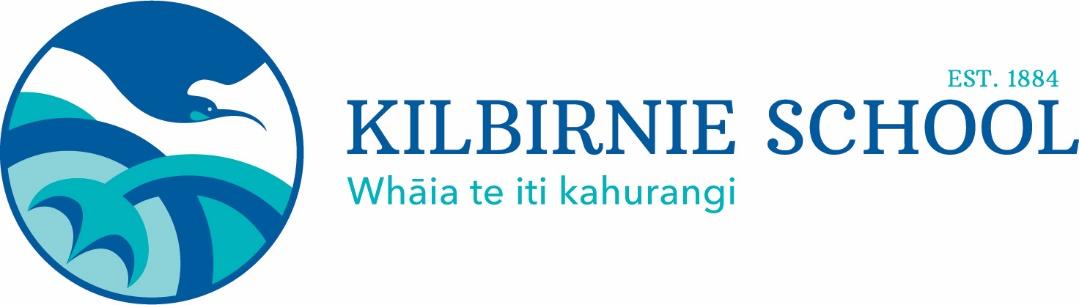 Lego Brick Order Form The New Whātaitai Hub Building Outdoor area fundraiserPlease complete all sections of the order form.  Payment Method:For more details and FAQ’s see Kilbirnie.school.nzAny queries please email office@kilbirnie.school.nzName:Mobile Number:Email:Date Paid:Amount Paid:$Receipt Required (Please highlight one) Yes or NoReceipt Required (Please highlight one) Yes or NoReceipt Required (Please highlight one) Yes or NoReceipt Required (Please highlight one) Yes or NoLego Brick Quantity  _______  @ $35.00 per brick = $               TOTAL                   Complete below what you would like to be printed on your brick/sLego Brick Details  – Maximum of 20 characters including spaces on each brickBrick 1:Brick 2:Brick 3:Brick 4:Please highlight payment methodDirect Credit Kilbirnie School Bank account: Westpac---03 0515 0220109 01 (Please put in your name and Lego as a reference)Eftpos or cash (correct cash please) at the school office